Bewerbungsformular ehrenamtliche Helfer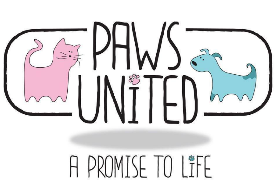 Liebe Tierfreunde,wir freuen uns sehr, dass ihr Interesse daran habt uns und unsere Schützlinge in Rumänien Vorort zu unterstützen!Macht euch bitte vorher bewusst, dass die Bedingungen dort anders sind wie hier in Deutschland! Straßentiere sind dort ein tägliches Bild und es kann vorkommen, dass ihr hungrige, kranke, verletzte oder auch tote Hunde sehen werdet.Ehrenamtliche Helfer sind nicht nur für die Hunde eine tolle Abwechlung, sondern auch sehr wichtig für uns. Es werden immer neue Bilder/ Videos und Informationen von den Hunden benötigt. Auch freuen wir uns jederzeit über die Hilfe beim Reinigen der Kennels, der Fellpflege der Hunde, bei handwerkliche Tätigkeiten oder auch beim Streichen.Einen rumänischen Shelter zu betreten ist für Neulinge immer erstmal eine beeindruckende Situation. Der Lärm und die vielen Hunde, welche am Gitter hochspringen um ein wenig Aufmerksamkeit zu bekommen, kann zu Beginn etwas überwältigen. Denke also lieber zwei Mal darüber nach, ob du dir das mental zutraust.Auf unserer Farm habt ihr die Möglichkeit unterzukommen und zu übernachten. Jegliche Kosten für Anreise und Verpflegung müssen selber getragen werden. Wir freuen uns sehr über eure Bewerbung und werden versuchen euch schnellstmöglich eine Rückmeldung zu geben!Paws United TeamName, Vorname:Anschrift:Geb.-Datum:E-Mail / Handynummer:Hast du bereits Hundeerfahrung, wenn ja: welche? Warst du schon mal bei einer Tierschutzorganisation tätig?Ist dir bewusst, dass es im Shelter teils sehr laut, anstrengend und geruchsinensiv ist?Für welchen Zeitraum möchtest du dich bewerben?Was hast du Vorort vor? Möchtest du fliegen oder mit dem Auto anreisen?Ist dir bewusst, dass Kosten anfallen die du tragen musst?